GESTIÓN DE NEGOCIOS ELECTRÓNICOS.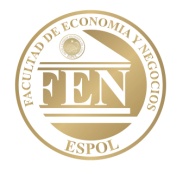 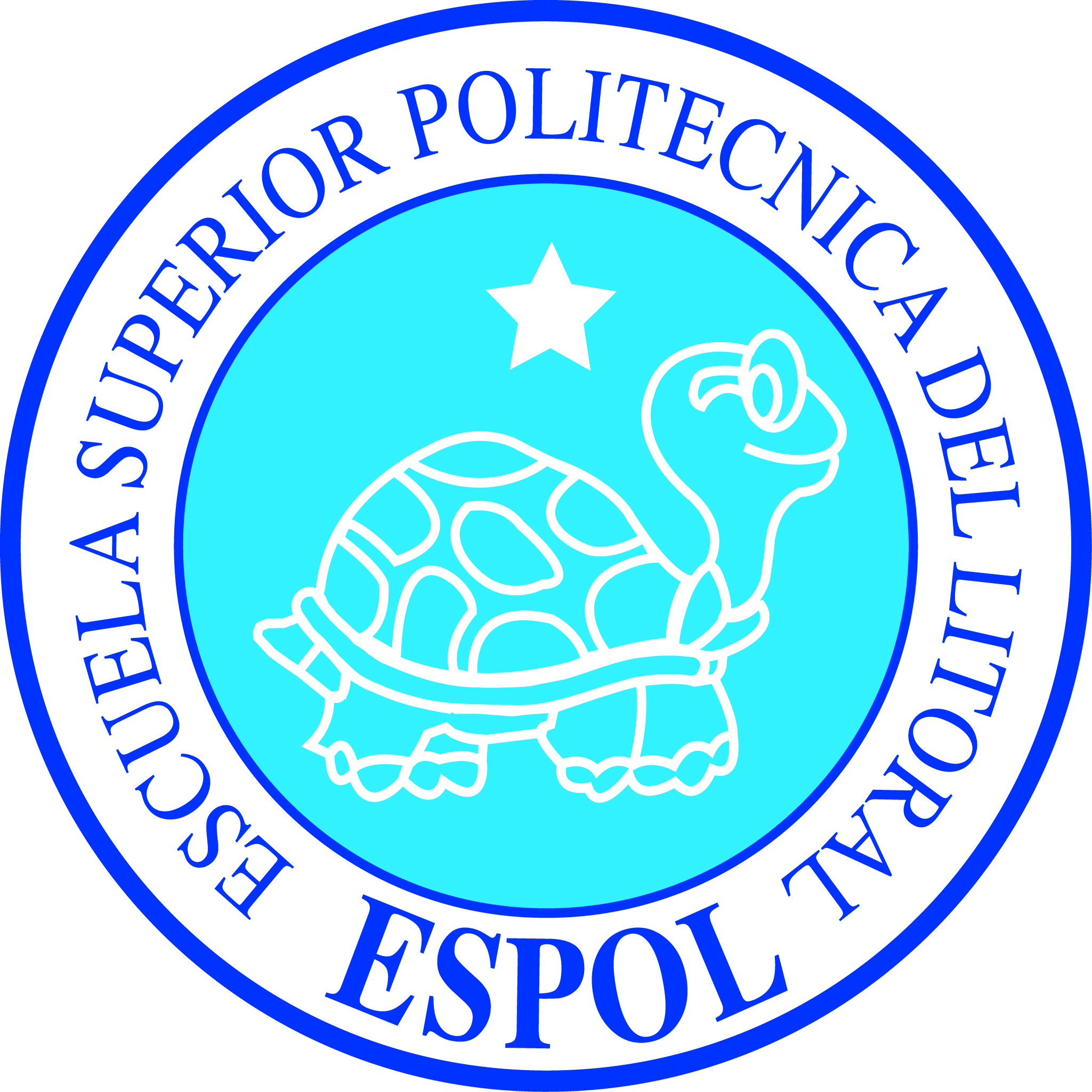 FACULTAD DE ECONOMÍA Y NEGOCIOS.EXAMEN FINALNombre:  _________________________________________________			Paralelo: _____1.- Enumere los modelos de negocios utilizados en B2B. ____________________________________________________________________________________________________________________________________________________________________________________________________________________________________________________________________________________________________________________2.- Explique que son los mercados de intercambio en los modelos de negocios B2B.________________________________________________________________________________________________________________________________________________________________________________________________________________________________________________________________________________________________________________________________________________________________________________________________3.- Enumere los componentes claves de los modelos de negocios del comercio electrónico.___________________________________________________________________________________________________________________________________________________________________________________________________________________________________________________________________________________________________________________4.- Enumere 4 técnicas para protegernos del Phishing.________________________________________________________________________________________________________________________________________________________________________________________________________________________________________________________________________________________________________________________________________________________________________________________________5.- Enumere los tipos de Webhosting que existen.___________________________________________________________________________________________________________________________________________________________________________________________________________________________________________________________________________________________________________________6.- Explique a diferencia entre un WebHosting Profesional y un Free Hosting. Adicionalmente cite algunas ventajas.____________________________________________________________________________________________________________________________________________________________________________________________________________________________________________________________________________________________________________________7.- Enumere las consideraciones básicas que se deben tomar en cuenta al momento de diseñar un sitio web.___________________________________________________________________________________________________________________________________________________________________________________________________________________________________________________________________________________________________________________8.- Enumere las características que molestan a los clientes al momento de visitar un sitio web.____________________________________________________________________________________________________________________________________________________________________________________________________________________________________________________________________________________________________________________9.- Uso en Marketing de los datos de los registros de transacciones web.10.- Enumere 3 daños producidos por el Phishing.______________________________________________________________________________________________________________________________________________________________________________________________________________________________________ELEMENTOS DE DATOSUSO EN MARKETINGDirección IP del visitanteEtiqueta de Fecha y HoraNombre y versión del navegador utilizado.Historial de todas las páginas y objetos visitados durante una sesión en el sitio.